香港交易及結算所有限公司及香港聯合交易所有限公司對本公告之內容概不負責，對其準確性或完整性亦不發表任何聲明，並明確表示概不就因本公告全部或任何部分內容而產生或因倚賴該等內容而引致之任何損失承擔任何責任。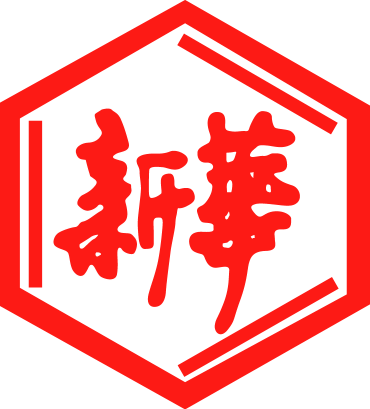 山東新華製藥股份有限公司Shandong Xinhua Pharmaceutical Company Limited（於中華人民共和國註冊成立之股份有限公司）（股份代碼：0719）海外監管公告山東新華製藥股份有限公司（「本公司」）將於2016年6月14日在巨潮資訊網（http://www.cninfo.com.cn）刊登本公司《關於參加山東轄區上市公司2016年投資者網上集體接待日活動的公告》，茲載列有關文檔之中文版，以供參閱。                                                                 承董事會命山東新華製藥股份有限公司張代銘 董事長中國 淄博 二零一六年六月十三日於本公告日期，本公司董事會之成員如下：證券代碼：000756           證券簡稱：新華製藥            公告編號：2016-31山東新華製藥股份有限公司關於參加山東轄區上市公司2016年投資者網上集體接待日活動的公告本公司及董事會全體成員保證信息披露內容的真實、準確和完整，沒有虛假記載、誤導性陳述或重大遺漏。     為加強與投資者尤其是中小投資者的溝通交流，進一步提升上市公司投資者關係管理水平，保護投資者利益，山東新華製藥股份有限公司（“公司”）將於2016年6月16日（星期四）下午14:30-16:30參加由中國證券監督管理委員會山東監管局舉辦的“山東轄區上市公司 2016 年投資者網上集體接待日活動”，現將有關事項公告如下： 本次投資者網上集體接待日活動將在深圳證券信息有限公司提供的網上平臺採取網絡遠程的方式舉行，投資者可以登錄全景網http://www.p5w.net 參與交流。出席本次投資者網上集體接待日的公司人員有：財務總監侯甯先生、公司董事會秘書曹長求先生。歡迎廣大投資者積極參與。 特此公告。 山東新華製藥股份有限公司 董事會 2016 年6月13日本公告乃根據香港聯合交易所有限公司證券上市規則第13.10B條作出。執行董事非執行董事獨立非執行董事張代銘先生（董事長）任福龍先生杜冠華先生杜德平先生徐  列先生李文明先生趙  斌先生陳仲戟先生